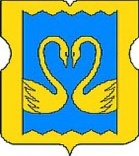 СОВЕТ   ДЕПУТАТОВМУНИЦИПАЛЬНОГО   ОКРУГА   КУЗЬМИНКИ                                  РЕШЕНИЕ                            18.03. 2014 года  № 4/4О согласовании проекта решения о переводе жилого помещения в нежилое   поадресу: Москва, проспект Волгоградский, д.80/2, кв.2В соответствии с частью 8 статьи 1 Закона города Москвы от 11 июля 2012 года № 39 «О наделении органов местного самоуправления муниципальных округов в городе Москве отдельными полномочиями города Москвы» Совет депутатов муниципального округа Кузьминки решил:1. Согласовать проект решения Департамента жилищной политики и жилищного фонда города Москвы о переводе жилого помещения в нежилое по адресу: город Москва, проспект Волгоградский, дом 80/2, квартира 2. 2. Направить настоящее решение в Департамент жилищной политики и жилищного фонда города Москвы, Департамент территориальных органов исполнительной власти города Москвы в течение 3 дней со дня его принятия.3. Опубликовать настоящее решение в бюллетене «Московский муниципальный вестник» и разместить на официальном сайте муниципального округа Кузьминки: www.m-kuzminki.ru.4. Контроль за выполнением настоящего решения возложить на главу муниципального округа  Кузьминки Калабекова Алана Лазаревича.Глава муниципального округа  Кузьминки					 	             А.Л. Калабеков